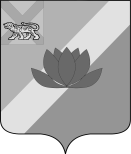 АДМИНИСТРАЦИЯ  ЛЕСОЗАВОДСКОГО ГОРОДСКОГО ОКРУГАФИНАНСОВОЕ УПРАВЛЕНИЕПРИКАЗ09.10.2023                          	г. Лесозаводск                                        	                   № 75На основании статьи 20 Бюджетного кодекса Российской Федерации,  постановлением администрации Лесозаводского городского округа от 23.11.2022 
№ 2484 «Об утверждении перечня главных администраторов доходов бюджета Лесозаводского городского округа, главных администраторов  источников внутреннего финансирования дефицита бюджета Лесозаводского городского округа  на 2023 год»,ПРИКАЗЫВАЮ:1. Закрепить за главными администраторами доходов бюджета Лесозаводского городского округа:«Администрация Лесозаводского городского округа»  следующий доходный источник:983 2 02 29999 04 0040 150 «Прочие субсидии бюджетам городских округов».(Субсидии из краевого бюджета бюджетам муниципальных образований Приморского края из Резервного фонда Правительства Приморского края по ликвидации чрезвычайных ситуаций природного и техногенного характера).2. Довести настоящий приказ до Управления Федерального казначейства по Приморскому краю в трехдневный срок со дня подписания. 3. Настоящий приказ вступает в силу со дня его подписания.          	4. Контроль за исполнением настоящего приказа оставляю за собой.Начальник финансового управления				                           В.Г.СинюковаОЗНАКОМЛЕНЫ:Начальник отдела учета и отчетности					              С.В. ГранжеНачальник бюджетного отдела                                                                           А.А. ГладкихО внесении изменений в состав закрепленных за главнымиадминистраторами доходов бюджета Лесозаводского городского округа кодов классификации  доходов бюджета Лесозаводского городского округа